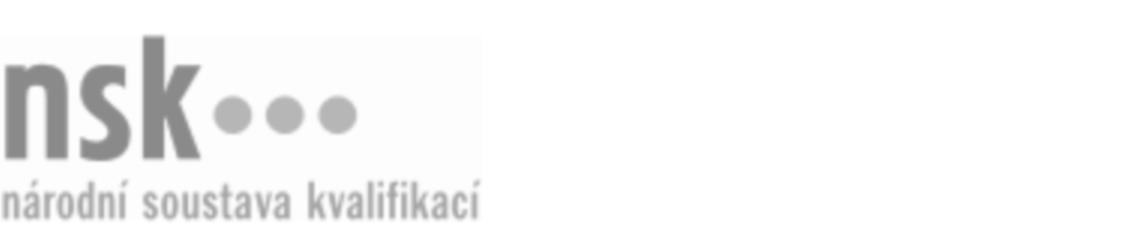 Autorizované osobyAutorizované osobyAutorizované osobyAutorizované osobyAutorizované osobyAutorizované osobyAutorizované osobyAutorizované osobyPracovník/pracovnice poštovní přepážky (kód: 37-019-H) Pracovník/pracovnice poštovní přepážky (kód: 37-019-H) Pracovník/pracovnice poštovní přepážky (kód: 37-019-H) Pracovník/pracovnice poštovní přepážky (kód: 37-019-H) Pracovník/pracovnice poštovní přepážky (kód: 37-019-H) Pracovník/pracovnice poštovní přepážky (kód: 37-019-H) Pracovník/pracovnice poštovní přepážky (kód: 37-019-H) Pracovník/pracovnice poštovní přepážky (kód: 37-019-H) Autorizující orgán:Autorizující orgán:Ministerstvo průmyslu a obchoduMinisterstvo průmyslu a obchoduMinisterstvo průmyslu a obchoduMinisterstvo průmyslu a obchoduMinisterstvo průmyslu a obchoduMinisterstvo průmyslu a obchoduMinisterstvo průmyslu a obchoduMinisterstvo průmyslu a obchoduMinisterstvo průmyslu a obchoduMinisterstvo průmyslu a obchoduMinisterstvo průmyslu a obchoduMinisterstvo průmyslu a obchoduSkupina oborů:Skupina oborů:Doprava a spoje (kód: 37)Doprava a spoje (kód: 37)Doprava a spoje (kód: 37)Doprava a spoje (kód: 37)Doprava a spoje (kód: 37)Doprava a spoje (kód: 37)Povolání:Povolání:Pracovník poštovní přepážkyPracovník poštovní přepážkyPracovník poštovní přepážkyPracovník poštovní přepážkyPracovník poštovní přepážkyPracovník poštovní přepážkyPracovník poštovní přepážkyPracovník poštovní přepážkyPracovník poštovní přepážkyPracovník poštovní přepážkyPracovník poštovní přepážkyPracovník poštovní přepážkyKvalifikační úroveň NSK - EQF:Kvalifikační úroveň NSK - EQF:333333Platnost standarduPlatnost standarduPlatnost standarduPlatnost standarduPlatnost standarduPlatnost standarduPlatnost standarduPlatnost standarduStandard je platný od: 19.06.2020Standard je platný od: 19.06.2020Standard je platný od: 19.06.2020Standard je platný od: 19.06.2020Standard je platný od: 19.06.2020Standard je platný od: 19.06.2020Standard je platný od: 19.06.2020Standard je platný od: 19.06.2020Pracovník/pracovnice poštovní přepážky,  29.03.2024 10:31:52Pracovník/pracovnice poštovní přepážky,  29.03.2024 10:31:52Pracovník/pracovnice poštovní přepážky,  29.03.2024 10:31:52Pracovník/pracovnice poštovní přepážky,  29.03.2024 10:31:52Pracovník/pracovnice poštovní přepážky,  29.03.2024 10:31:52Strana 1 z 2Strana 1 z 2Autorizované osobyAutorizované osobyAutorizované osobyAutorizované osobyAutorizované osobyAutorizované osobyAutorizované osobyAutorizované osobyAutorizované osobyAutorizované osobyAutorizované osobyAutorizované osobyAutorizované osobyAutorizované osobyAutorizované osobyAutorizované osobyNázevNázevNázevNázevNázevNázevKontaktní adresaKontaktní adresa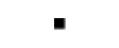 Střední škola logistická Dalovice, příspěvková organizaceStřední škola logistická Dalovice, příspěvková organizaceStřední škola logistická Dalovice, příspěvková organizaceStřední škola logistická Dalovice, příspěvková organizaceStřední škola logistická Dalovice, příspěvková organizaceHlavní 114, 36263 DaloviceHlavní 114, 36263 DaloviceStřední škola logistická Dalovice, příspěvková organizaceStřední škola logistická Dalovice, příspěvková organizaceStřední škola logistická Dalovice, příspěvková organizaceStřední škola logistická Dalovice, příspěvková organizaceStřední škola logistická Dalovice, příspěvková organizaceHlavní 114, 36263 DaloviceHlavní 114, 36263 DalovicePracovník/pracovnice poštovní přepážky,  29.03.2024 10:31:52Pracovník/pracovnice poštovní přepážky,  29.03.2024 10:31:52Pracovník/pracovnice poštovní přepážky,  29.03.2024 10:31:52Pracovník/pracovnice poštovní přepážky,  29.03.2024 10:31:52Pracovník/pracovnice poštovní přepážky,  29.03.2024 10:31:52Strana 2 z 2Strana 2 z 2